
Student/ka:…………………………………………………Začátek: Co vše podporuje to, abychom slyšeli vše, co říkají prezentující a porozuměli tomu? ...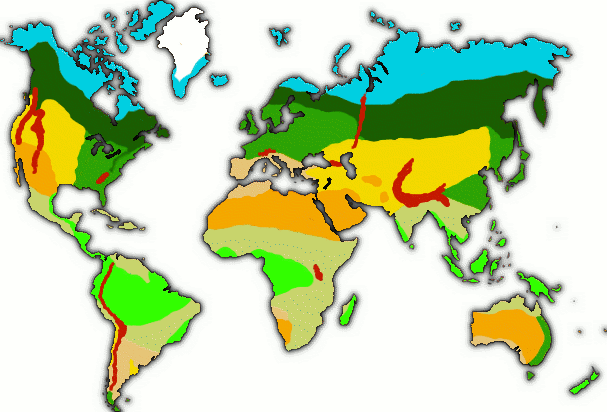 ..Reflexe na závěr: Co vše podporovalo to, abychom si od prezentujících toho co nejvíce zapamatovali? Role v týmu: Rešeršista – zodpovídá za dostatečné množství zdrojů a správnost informací Copywriter – zajišťuje srozumitelnost a správnost textů Didaktik – vybírá a zajišťuje způsob, kterým se informace budou předávat a kontrolovat Vedoucí 
– kontroluje průběh práce týmu
– dává vědět vyučujícím ohledně postupu a problémů s projektem Zadání domácí práce: Najít si ekosystém (pojmenovat ho), ve kterém žijí alespoň tři různé řády savců. Ověřit, že současně jsou v ekosystému přítomny alespoň 4 různé druhy savců. 